Coordinate Algebra 							6.2 Partitioning Segments Vocabulary:Partition- to divide an object into parts.Ratio- the comparison of two numbers. Ex. The ratio of a to b can be written as a:b or .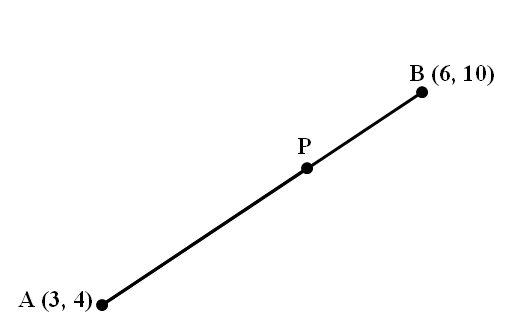 Directed Segment-shows direction from the starting point to the end point.  For example, means start at Point A and go to Point B.So point A must be labeled A(x1, y1) and B(x2, y2).  Example:  Given the points A(3, 4) and B(6, 10), find the coordinates of the point P on the directed line segment  that partitions  using the ratio 3:2.Partitioning a Directed Line Segment: Steps
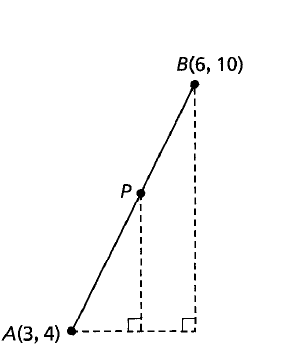 1. Label your points (x1, y1) and (x2, y2).  Note: since it is a directed segment, order does matter.	2. Convert the given ratio into a fraction, so a:b -> 	3. Find the rise and run for the segment (order does matter)		Rise = y2 – y1			Run = x2 – x1		Rise = ____ - ____ = ____	Run = ____ - ____ = ____	4. To find the partitioning point P:		x-coordinate= x1 + (ratio as a fraction)(run)	     	    x  = ____ + (____)(____) = ____		y-coordinate = y1 + (ratio as a fraction)(rise)	     	    y  = ____ + (____)(____) = ____SO WHAT DID I FIND???		P is the point that partitions AB into the ratio of 3:2.Practice Problems1. Find the coordinates of the point P that lies along the directed segment from C(-3, -2) to D(6,1) and partitions the segment using the ratio 2 to 1.2.  Given the points M(5, -2) and N(-5, 3), find the coordinates of the point P on the directed line segment  that partitions  using the ratio 1:3.3.  Find the coordinates of the point P that lies along the directed segment from J(-2,5) to K(2, -3) and partitions the segment using the ratio 4 to 1.4.  Find the coordinates of the point P that lies along the directed segment from R(-3, -4) to S(5,0) and partitions the segment using the ratio 2:3.5.  The map shows a straight highway between two towns.  Highway planners want to build a new rest stop between the towns so that the rest stops divide the highway using the ratio 1:2.  Find the coordinates of the point at which the rest stop should be built. 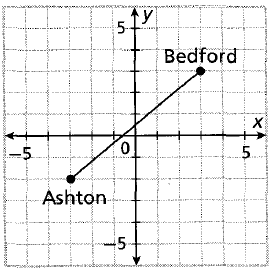 